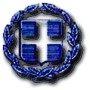 ΕΛΛΗΝΙΚΗ ΔΗΜΟΚΡΑΤΙΑ                               ΑΔΑ: Ψ585Ω1Λ-ΧΨΘΝΟΜΟΣ ΕΒΡΟΥΔΗΜΟΣ ΣΑΜΟΘΡΑΚΗΣΤαχ. Δ/νση: Σαμοθράκη - τ.κ. 68002                    Τηλ.: 2551350820Fax 2551041204					Σαμοθράκη 15/10/2020						            Αρίθμ. Πρωτ.: 6224Προς					                       ΕΦΗΜΕΡΙΔΕΣ                     ΠΕΡΙΛΗΨΗ ΑΝΑΚΟΙΝΩΣΗΣ ΣΟΧ 2/2020                για τη σύναψη ΣΥΜΒΑΣΗΣ ΕΡΓΑΣΙΑΣ ΟΡΙΣΜΕΝΟΥ ΧΡΟΝΟΥΑνακοινώνουμε την πρόσληψη, με σύμβαση εργασίας ιδιωτικού δικαίου ορισμένου χρόνου, συνολικά δύο (2) ατόμων για την υλοποίηση της Πράξης «Κέντρο Κοινότητας Δήμου Σαμοθράκης», στο πλαίσιο του Επιχειρησιακού Προγράμματος «ΑΝΑΤΟΛΙΚΗ ΜΑΚΕΔΟΝΙΑ – ΘΡΑΚΗ 2014 – 2020» - ΑΞΟΝΑΣ ΠΡΟΤΕΡΑΙΟΤΗΤΑΣ  «ΑΝΘΡΩΠΙΝΟΙ ΠΟΡΟΙ ΚΑΙ ΚΟΙΝΩΝΙΚΗ ΣΥΝΟΧΗ - ΕΚΤ» στο Δήμο Σαμοθράκης, που εδρεύει στη Χώρα Σαμοθράκης Ν.Έβρου, και συγκεκριμένα, ανά υπηρεσία, έδρα, ειδικότητα και διάρκεια σύμβασης,αριθμού ατόμων (βλ. ΠΙΝΑΚΑ Α), με τα αντίστοιχα απαιτούμενα (τυπικά και τυχόν πρόσθετα)προσόντα (βλ. ΠΙΝΑΚΑ Β):Οι υποψήφιοι των ανωτέρω  ειδικοτήτων πρέπει να είναι ηλικίας από 18 έως 65 ετών	Η σειρά κατάταξης μεταξύ των υποψηφίων καθορίζεται με βάση τα ακόλουθα κριτήρια:1. ΧΡΟΝΟΣ ΑΝΕΡΓΙΑΣ (100 μονάδες για 4 μήνες ανεργίας και 25 μονάδες ανά μήνα ανεργίας άνω των 4 μηνών, με ανώτατο όριο τους 12 μήνες)   2. ΑΝΗΛΙΚΑ ή ΕΝΗΛΙΚΑ ΠΡΟΣΤΑΤΕΥΟΜΕΝΑ ΚΑΤΑ ΤΟ ΝΟΜΟ ΤΕΚΝΑ (20         μονάδες για κάθε τέκνο)   3.  ΑΓΑΜΟΣ, ΔΙΑΖΕΥΓΜΕΝΟΣ η ΕΝ ΧΗΡΕΙΑ ΓΟΝΕΑΣ (25 μονάδες)   4. ΑΝΑΠΗΡΙΑ ΑΠΟ 50% ΚΑΙ ΑΝΩ (80 μονάδες)    5. ΕΜΠΕΙΡΙΑ (15 μονάδες ανά μήνα εμπειρίας και έως 40 μήνες)ΕΝΤΟΠΙΟΤΗΤΑΓια την θέση με κωδικό 101 και 102 προτάσσονται των λοιπών υποψηφίων, ανεξάρτητα από το σύνολο των μονάδων που συγκεντρώνουν, οι μόνιμοι κάτοικοι του Δήμου Σαμοθράκης της Νήσου Σαμοθράκης. Ανάρτηση ολόκληρης της ανακοίνωσης [μαζί με το «Παράρτημα Ανακοινώσεων Συμβάσεων Εργασίας Ορισμένου Χρόνου (ΣΟΧ) για τις συγχρηματοδοτούμενες δράσεις “Δομές Παροχής Βασικών Αγαθών, Κέντρα Κοινότητας, Δομές Αστέγων”» με σήμανση έκδοσης «2-12-2019» και το Ειδικό Παράρτημα (Α1) Απόδειξης Χειρισμού Η/Υ με σήμανση έκδοσης «17-9-2020»] να γίνει στο χώρο των ανακοινώσεων του δημοτικού καταστήματος του Δήμου Σαμοθράκης, καθώς και στο δικτυακό τόπο του Δήμου (www.samothraki.gr).Οι ενδιαφερόμενοι καλούνται να συμπληρώσουν την αίτηση με κωδικό εντυπο ασεπ ΣΟΧ.5 και να την υποβάλουν, μαζί με τα απαιτούμενα από την παρούσα Ανακοίνωση δικαιολογητικά, ταχυδρομικά με συστημένη επιστολή, στο γραφείο Ανάπτυξης Ανθρώπινου Δυναμικού και Διοικητικής Μέριμνας του Δήμου Σαμοθράκης  στην ακόλουθη διεύθυνση: Δήμος Σαμοθράκης, Τ.Κ. 68002, Χώρα Σαμοθράκης, υπόψη κ. Αποστολούδια Πέτρου  (τηλ. επικοινωνίας: 2551350820).Ο ΔΗΜΑΡΧΟΣ ΣΑΜΟΘΡΑΚΗΣ   	                      Γαλατούμος ΝικόλαοςΠΙΝΑΚΑΣ Α: ΘΕΣΕΙΣ ΕΠΟΧΙΚΟΥ ΠΡΟΣΩΠΙΚΟΥ (ανά κωδικό θέσης)ΠΙΝΑΚΑΣ Α: ΘΕΣΕΙΣ ΕΠΟΧΙΚΟΥ ΠΡΟΣΩΠΙΚΟΥ (ανά κωδικό θέσης)ΠΙΝΑΚΑΣ Α: ΘΕΣΕΙΣ ΕΠΟΧΙΚΟΥ ΠΡΟΣΩΠΙΚΟΥ (ανά κωδικό θέσης)ΠΙΝΑΚΑΣ Α: ΘΕΣΕΙΣ ΕΠΟΧΙΚΟΥ ΠΡΟΣΩΠΙΚΟΥ (ανά κωδικό θέσης)ΠΙΝΑΚΑΣ Α: ΘΕΣΕΙΣ ΕΠΟΧΙΚΟΥ ΠΡΟΣΩΠΙΚΟΥ (ανά κωδικό θέσης)ΠΙΝΑΚΑΣ Α: ΘΕΣΕΙΣ ΕΠΟΧΙΚΟΥ ΠΡΟΣΩΠΙΚΟΥ (ανά κωδικό θέσης)ΚωδικόςθέσηςΥπηρεσίαΈδρα υπηρεσίαςΕιδικότηταΔιάρκεια σύμβασηςΑριθμόςατόμων101Δήμος ΣαμοθράκηςΓια τη στελέχωση της Δομής «Κέντρο Κοινότητας Δήμου Σαμοθράκης»Χώρα ΣαμοθράκηςΠΕ Ειδικού ΠαιδαγωγούΈνα (1) έτος από την υπογραφή της σύμβασης με δυνατότητα ανανέωσης ή παράτασης έως τη λήξη του Προγράμματος1102Δήμος ΣαμοθράκηςΓια τη στελέχωση της Δομής «Κέντρο Κοινότητας Δήμου Σαμοθράκης»Χώρα ΣαμοθράκηςΠΕ Φιλολόγων Ένα (1) έτος από την υπογραφή της σύμβασης με δυνατότητα ανανέωσης ή παράτασης έως τη λήξη του Προγράμματος1	ΠΙΝΑΚΑΣ Β: ΑΠΑΙΤΟΥΜΕΝΑ ΠΡΟΣΟΝΤΑ (ανά κωδικό θέσης)	ΠΙΝΑΚΑΣ Β: ΑΠΑΙΤΟΥΜΕΝΑ ΠΡΟΣΟΝΤΑ (ανά κωδικό θέσης)Κωδικός θέσηςΤίτλος σπουδών και λοιπά απαιτούμενα (τυπικά & τυχόν πρόσθετα) προσόντα101α) Πτυχίο ή δίπλωμα Παιδαγωγικού Τμήματος Ειδικής Αγωγής με κατεύθυνση  Δασκάλου ή Εκπαιδευτικής και Κοινωνικής Πολιτικής με κατεύθυνση Εκπαίδευσης Ατόμων με Ειδικές Ανάγκες ΑΕΙ ή το ομώνυμο πτυχίο ή δίπλωμα Ελληνικού Ανοικτού Πανεπιστημίου  (Ε.Α.Π) ΑΕΙ ή Προγραμμάτων Σπουδών Επιλογής (Π.Σ.Ε) ΑΕΙ  της ημεδαπής ή ισότιμος τίτλος σχολών της ημεδαπής ή αλλοδαπής, αντίστοιχης ειδικότητας.β) Γνώση Χειρισμού Η/Υ στα αντικείμενα: (i) επεξεργασίας κειμένων, (ii) υπολογιστικών φύλλων και (iii) υπηρεσιών διαδικτύου.102α) Πτυχίο ή δίπλωμα τμήματος Φιλοσοφικού Τμήματος Φιλοσοφικής Σχολής ή Φιλολογίας ή Ελληνικής Φιλολογίας ή Φιλοσοφίας, Παιδαγωγικής και Ψυχολογίας ή Φιλοσοφίας και Παιδαγωγικής ή Φιλοσοφικών και Κοινωνικών Σπουδών ή Φιλοσοφίας ή Αγγλικής Γλώσσας και Φιλολογίας ή Γαλλικής Γλώσσας και Φιλολογίας ή Γερμανικής Γλώσσας και Φιλολογίας ή Ιταλικής Γλώσσας και Φιλολογίας ή Ιταλικής και Ισπανικής Γλώσσας και Φιλολογίας ή   Ισπανικής Γλώσσας και Φιλολογίας ή Ρωσικής ή Τουρκικής ή Βουλγαρικής ή Ρουμανικής Γλώσσας, Φιλολογίας και Πολιτισμού Παρευξείνιων Χωρών ή Ρωσικής Γλώσσας και Φιλολογίας και Σλαβικών Σπουδών εισαγωγική κατεύθυνση Ρωσικής Γλώσσας και Φιλολογίας ΑΕΙ ή το ομώνυμο πτυχίο ή δίπλωμα Ελληνικού Ανοικτού Πανεπιστημίου  (Ε.Α.Π) ΑΕΙ ή Προγραμμάτων Σπουδών Επιλογής (Π.Σ.Ε) ΑΕΙ  της ημεδαπής ή ισότιμος τίτλος σχολών της ημεδαπής ή αλλοδαπής, αντίστοιχης ειδικότητας.β) Γνώση Χειρισμού Η/Υ στα αντικείμενα: (i) επεξεργασίας κειμένων, (ii) υπολογιστικών φύλλων και (iii) υπηρεσιών διαδικτύου.